HW16 - Rajasthani Marwari Wedding Invitation FormSlide 1: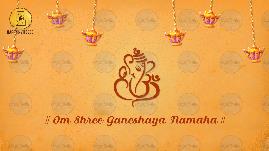 Om Shree Ganeshaya Namaha-Slide 2: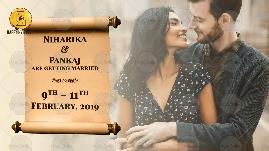 Name of Bride:&
Name of Groom:are getting marriedWhose name should come first: Bride/ GroomDate range:-Slide 3: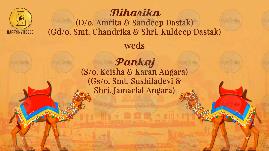 Name of Bride:Parents names:Grandparents names (optional)WedsName of Groom:Parents names:Grandparents names (optional)Whose name should come first: Bride/ Groom-Slide 4: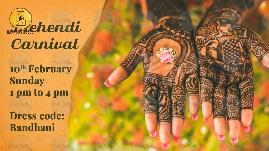 Title of the Function: MehendiDate:Time:Venue:-Slide 5: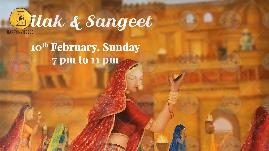 Title of the Function: Tilak & SangeetDate:Time:Venue:-Slide 6: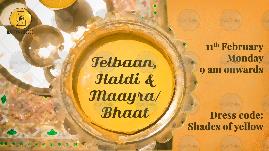 Title of the Function: HaldiDate:Time:Venue:-Slide 7: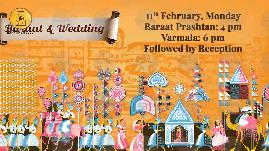 Title of the Function: Barat & WeddingDate:Time:Venue:-Slide 8: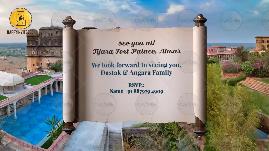 See you at!Name of Venue/ ResortWe look forward to seeing you,Name of inviteesRSVP.:-Slide 9: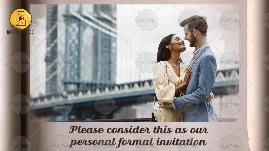 Email all photos on happyinvites.co@gmail.comPlease consider this as our personal formal invitation